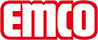 emco Bauemco MARSCHALL Original con inserción de goma y tira de cepillos 517 SGBModelo517 SGBCargaextremoPerfil portadorPerfiles reforzados de aluminio rígido con aislamiento acústico interiorColor de perfil portanteAluminio natural estándar. Con suplemento de precio, colores anodizados: EV3 oro, C33 bronce medio, C35 negro o C31 acero inoxidable.Altura aprox. (mm)17Superficie de tránsitoInserciones de goma perfiladas, resistentes al desgaste y a la intemperie.Distancia entre perfiles estándar (mm) aprox.5 , distanciador de gomaSistemas automáticos de puertasPuertas giratorias disponibles con separación entre perfiles de 3 mm según DIN EN 16005ColoresnegrogrisnegroReacción al fuegoClasificación al fuego del inserto Bfl-s1 según EN 13501. Disponible bajo pedido con suplemento de precio. La inserción de goma ha sido testada en una muestra de felpudo completo.UniónCable de acero inoxidable con revestimiento de plásticoGarantía4 años de garantíaLas condiciones de la garantía se pueden consultar en:DimensionesAncho de alfombra:……….mm (longitud de barra)Fondo de alfombra:……mm (dirección de movimiento)Contactoemco Spain · Ctra de Cornellá, 147 - 149 Cityparc Atenas 2º; 2ª · 08940 Cornellá de Llobregat (Barcelona) · Teléfono: 93 241 14 25 · Fax: 93 241 14 26 · Mail: info.es@emco.de · www.emco-bau.com